Examensarbete - MasternivåVårdvetenskap med inriktning mot prehospital och intrahospital akutsjukvårdvid Akademin för vård, arbetsliv och välfärd uppsatsens nummerTitel = Times New Roman 18 ptUndertitel = Times New Roman 14 ptFörfattare = Times New Roman 14 pt 
(författarnamn skall skrivas i alfabetisk ordning enligt efternamn)Författare = Times New Roman 14 pt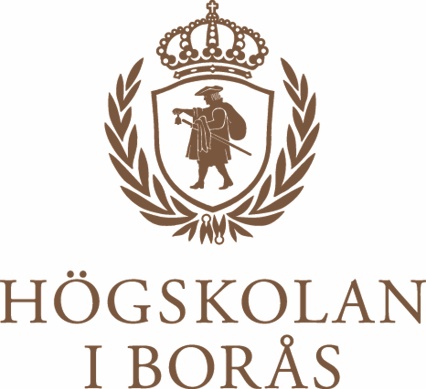 Sammanfattning   Här presenteras sammanfattningen (abstract) av examensarbetet (ca 250 ord). Nyckelord: [Högst 8 st. Nyckelorden ska ge information om innehållet så att examensarbetet kan hittas i databassökning, t.ex. Google, Uppsatser.se och Uppsök. Ange nyckelorden i viktighetsgrad – ej bokstavsordning.][Eventuellt:]Instructions for authors for …..[här skrivs de instruktioner som gäller för den tidskrift som examensarbete skickas till]Uppsatsens titel:Här skrivs titeln på examensarbetet[OBS : denna skall vara identisk med titeln på framsidan]Författare:Här skrivs ditt/era namnHuvudområde:Vårdvetenskap med inriktning mot prehospital och intrahospital akutsjukvårdNivå och poäng:Masternivå, 15 högskolepoängUtbildning:Masterprogram i vårdvetenskap med inriktning mot prehospital och intrahospital akutsjukvård Handledare:	Här anges handledarens namn Examinator: Här anges examinatorns namn Manuskriptet är anpassat enligt instruktioner för författare för tidskriften: [Här anges tidskriftens namn]Manuskriptet är anpassat enligt instruktioner för författare för tidskriften: [Här anges tidskriftens namn]